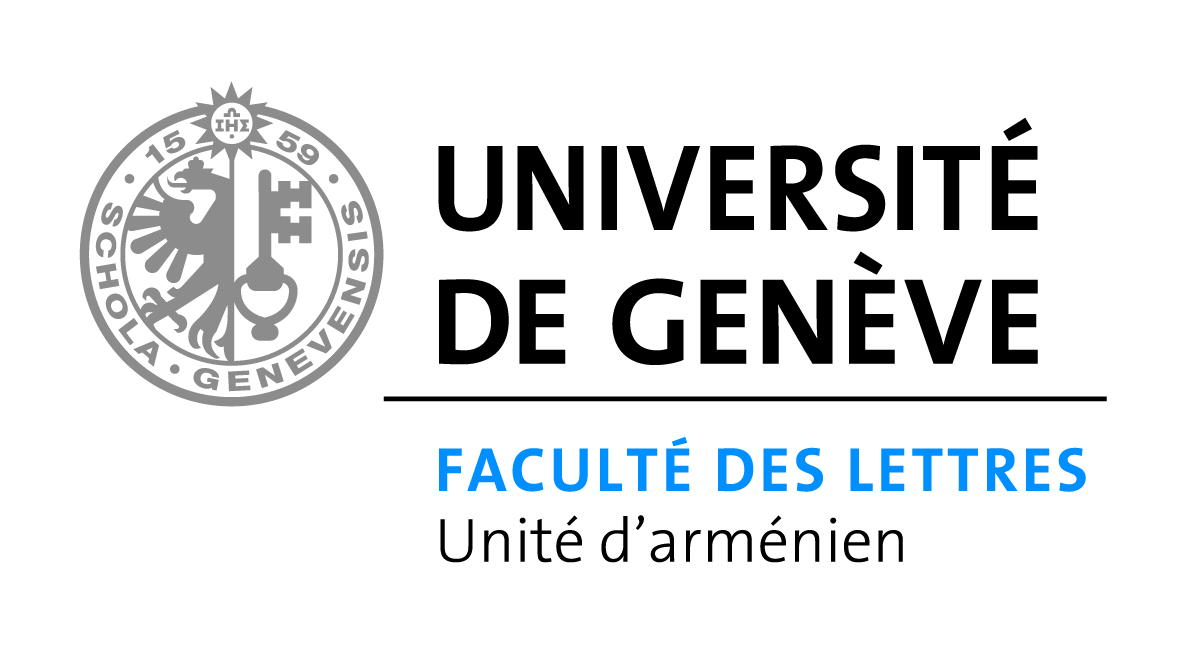 Programme des cours d'arménien 2019- 2020 Premier cours : vendredi 20 septembre 2019http://www.unige.ch/lettres/meslo/armenien/index.htmlhttps://fr-fr.facebook.com/Unité-darménien-UNIGE-1021052754590821/?nrRenseignements : Prof. Valentina Calzolari Bouvier  (Valentina.Calzolari@unige.ch)NB Il est possible de fréquenter les cours et séminaires en tant qu’auditeurs (avec l’autorisation du professeur responsable).Modalités d’inscription : https://www.unige.ch/admissions/sinscrire/auditeurs/AUTOMNEHISTOIRE Et LITTERATURE moderneSLa Catastrophe à l’épreuve de l’image : le génocide des Arméniens et le cinéma32G4183 CR vendredi 14h-16h, Phil 204, prof. Valentina Calzolari Bouvier, avec échéances périodiques à partir du 21 septembre 2019 			(cours public de la Faculté)Les Arméniens entre l’Empire ottoman/Turquie, l’Iran et la Russie aux XIXe-XXe siècles32G4073 CS Mardi 16h-18h, salle Phil103, Vicken Cheterian, ccGéopolitique du Caucase contemporain 32G4246   CS Lu 12-14, B108, Vicken Cheterian, ccPRINTEMPSHISTOIRE Et LITTERATURE anciennes et medievalesCe que l’histoire et la littérature arméniennes nous apprennent sur les rapports entre chrétiens et musulmans (du Moyen Age aux temps modernes)              Cours public de la Faculté30G4075   CR vendredi 14h-16h, Phil 204, prof. Valentina Calzolari Bouvier, avec échéances périodiques.Histoire et littérature arméniennes à l’époque arabe (poésie, chroniques, littérature scientifique) 32G4074   CS Mardi 16h-18h, salle Phil103, prof. Valentina Calzolari BouvierCOURS DE LANGUE (ANCIENNE ET MODERNE)Langue ancienneInitiation à la langue arménienne ancienne I Annuel : SE Lu 15-16, Phil 103, prof. V. Calzolari Bouvier, S. Scarpellini, as.Lecture et interprétation de textes en arménien ancien II Annuel : SE Ma 14-15, Phil 103, Prof. V. Calzolari Bouvier, S. Scarpellini, as.Langue moderne occidentaleEtudiants débutants :•	Groupe I (étudiants hors-cursus, modules BA15, BA7, MA4-5)	TP Préalable à l'initiation à la langue arménienne moderne occidentale I 	Automne : 	Lu 14-15, Phil 103, prof. Valentina Calzolari Bouvier 	Ma 15-16 tous 15 jours, Phil 103, Sara Scarpellini, as•	Groupe II (étudiants en cursus, ayant déjà fréquenté les cours d’arménien ancien au semestre d’automne)	SE Initiation à la langue arménienne moderne occidentale I	Printemps : SE	Lu 14-15, Phil 103, prof. Valentina Calzolari Bouvier	Ma 15-16 tous 15 jours, Phil 103, Sara Scarpellini, asEtudiants avancés : •	Initiation à la langue arménienne moderne occidentale II (avec lecture et interprétation de textes)	Annuel : 	Lu 12-13 tous les 15 jours, Phil 103, prof. Valentina Calzolari Bouvier 	Lu 13-14, Phil 203, Sara Scarpellini, asLangue MODERNE ORIENTALEInitiation à la langue arménienne moderne orientale Annuel : SE Ve 12-13, Phil 103, Sara Scarpellini, as (Pour étudiants ayant déjà des connaissances d’arménien oriental ou occidental)COURS d'explication de textes au niveau du masterLecture de textes en relation avec le programme de littérature ancienne et médiévale : Aristote en arménienAutomne : SE Lu 13-14, Phil 103, prof. Valentina Calzolari Bouvier Lecture de textes en relation avec le programme de littérature arménienne moderne (occidentale et orientale)Printemps : SE Lu 13-14, Phil 103, prof. Valentina Calzolari Bouvier